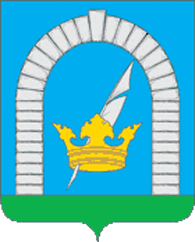 СОВЕТ ДЕПУТАТОВПОСЕЛЕНИЯ РЯЗАНОВСКОЕ В ГОРОДЕ МОСКВЕРЕШЕНИЕОт 28.01.2014г. № 2/54Отчет о работе Совета депутатовпоселения Рязановское за 2013 год	В соответствии с Уставом поселения Рязановское, заслушав и обсудив доклад о работе Совета депутатов поселения Рязановское,СОВЕТ ДЕПУТАТОВ ПОСЕЛЕНИЯ РЯЗАНОВСКОЕ РЕШИЛ:Утвердить отчёт о проведённой Советом депутатов поселения Рязановское работе за 2013 год (Приложение №1).Работу Совета депутатов, в соответствии с полномочиями и утвержденным планом мероприятий на 2013 год, считать выполненной.Опубликовать настоящее решение в бюллетене «Московский муниципальный вестник» и разместить на официальном сайте администрации поселения Рязановское в сети Интернет.Контроль за исполнением данного Решения возложить на Председателя Совета депутатов поселения Рязановское Левого С.Д. Председатель Совета депутатов			   Глава поселения                                                           поселения Рязановское		           	   Рязановское_______________С.Д. Левый             	             ___________К.В. КузьминаПриложение №1   								к решению Совета  депутатов 							           поселения Рязановскоеот 28.01.2014г. № 2/54Отчет о работе Совета депутатов поселения Рязановскоеза 2013 год.В 2013 году Советом депутатов поселения Рязановское проведено 14 заседаний.На заседаниях Совета депутатов рассмотрено и принято 94 решения Совета депутатов, в том числе 66 новых решений  и 28 решений о внесении изменений и дополнений в действующие решения  Совета депутатов поселения Рязановское.В 2013 году основными направлениями деятельности Совета депутатов являлись: - повышение эффективности системы публичной власти,- повышение доходной базы бюджета, достаточность финансирования для развития направлений деятельности социальной сферы, сокращение неэффективных расходов.Проведение реформы местного самоуправления и организации системы органов местного самоуправления.В области реформирования местного самоуправления в 2013 году Совет депутатов продолжил работу по реализации положений федеральных законов, законов города Москвы. В практике работы Совета депутатов рассмотрение и утверждение ежегодного отчета Главы поселения о деятельности органов местного самоуправления поселения Рязановское и выполнении Комплексной программы социально-экономического развития поселения Рязановское, отчета о работе Совета депутатов поселения Рязановское. Внесены изменения в Устав поселения Рязановское от 21.01.2013г. №1/40       В соответствии с Постановлением Правительства Москвы от 27.11.2012г. №671-ПП «Об утверждении цен, ставок и тарифов на жилищно-коммунальные услуги для населения на 2013», п.п. 38, 39 п.2 статьи 3 Устава поселения Рязановское принято Решение от 23.04.2013г. № 1/43 «Об установлении размера платы за жилое помещение на территории поселения Рязановское».         Принят ряд решений:№2/40 от 21.01.2013г. «Отчет о работе Совета депутатов поселения Рязановское за 2013 год»;№3/40 от 21.01.2013г. « Об утверждении плана работы совета депутатов поселения Рязановское на 2013 год»;№4/40 от 21.01.2013г. «Об утверждении графика приема населения депутатами Совета депутатов поселения Рязановское на 2013 год»;№5/40 от 21.01.2013г. «О выдвижении кандидатур в составы участковых избирательных комиссий Новомосковского административного округа»;№8/40 от 21.01.2013г. «Об утверждении схемы избирательных округов по выборам Совета депутатов внутригородского муниципального образования в городе Москве – поселение Рязановское»;№1/41 от 19.02.2013г. «Об утверждении отчета главы поселения Рязановское «О работе администрации и выполнении комплексной программы социально-экономического развития в 2012 году и перспективах развития поселения в 2013 году»;№2/41 от 19.02.2013г. « Об итогах работы пожарной службы на территории поселения Рязановское во втором полугодии 2012 года»;№3/41 от 19.02.2013г. «Об итогах работы ГБУ ЦСО «Щербинский» на территории поселения Рязановское во втором полугодии 2012 года»;№6/41 от 19.02.2013г. «Об оформлении бесхозяйного движимого имущества на территории поселения Рязановское»; №1/42 от 20.03.2013г. «Об удостоверении и нагрудном знаке главы поселения Рязановское»;№2/42 от 20.03.2013г. «Об удостоверении и нагрудном знаке депутата Совета депутатов поселения Рязановское»;№3/43 от 23.04.2013г. «Об официальном опубликовании (обнародовании) нормативных правовых актов поселения Рязановское»;№6/43 от 23.04.2013г. «О представлении лицами, замещающими должности муниципальной службы в администрации поселения Рязановское, сведений о доходах»;№2/44 от 21.05.2013г. «О порядке организации и проведения публичных слушаний на территории поселения Рязановское в городе Москве»;№2/45 от 18.06.2013г. «Об установлении общего числа членов конкурсной комиссии для проведения конкурса на замещение должности главы администрации поселения Рязановское в городе Москве по контракту»;№9/45 от 18.06.2013г. «Об утверждении кандидатуры на должность Председателя молодежной общественной палаты при Совете депутатов поселения Рязановское в городе Москве»;№12/45 от 18.06.2013г. «О возложении на администрацию поселения Рязановское обязанностей по принятию двустороннего Регламента информационного взаимодействия (передача информации) между Контрольно-счетной палатой города Москвы и администрацией поселения Рязановское в городе Москве»;           №1/46 от 12.08.2013г. «О выдвижении кандидатуры в состав территориальной избирательной комиссии Новомосковского административного округа»;           №5/48 от 10.10.2013г. «О денежном содержании органов территориального общественного самоуправления поселения Рязановское в городе Москве  на 2014 год»;           №5/49 от 31.10.2013г. «О признании утратившим силу Решение Совета депутатов сельского поселения Рязановское от 23.05.2006г. №7/11 «Положение об оказании срочной социальной помощи населению сельского поселения Рязановское»;         №1/50 от 19.11.2013г. «О согласовании объектов коммунального хозяйства,расположенных по адресу: г. Москва, поселение Рязановское, п. Ерино, ул. Высокая д.д.№3А, 5, для приемки в муниципальную собственность поселения Рязановское»;          №3/51 от 10.12.2013г. «Об утверждении кандидатуры  в состав рабочей группы Ассоциации «Совет муниципальных образований города Москвы»;Решения Совета депутатов в сфере финансовой политики:Утвержден отчет об исполнении бюджета за 2012 год. Принято 6 решений об уточнении бюджета 2013 года. Принят бюджет на 2014 год.  При формировании бюджета на 2014 года основной задачей было сохранение достигнутого уровня жизни населения  и его дальнейшее повышение.Основные параметры бюджета поселения на 2014 год:доходы бюджета - 283360,5 тыс. руб.,расходы – 283360,5 тыс. руб.,В бюджете поселения Рязановское на 2014 год предусматриваются средства в виде субсидий из бюджета города Москвы на:- содержание объектов дорожного хозяйства -  34099,1 тыс. рублей,- ремонт объектов дорожного хозяйства -  34133,3 тыс. рублей,- мероприятия по капитальному ремонту многоквартирных  домов – 26726,0 тыс. рублей,- благоустройство территории жилой застройки – 33500,0 тыс. рублей,- на разметку объектов дорожного хозяйства – 712,5 тыс. рублей. Бюджет поселения сформирован в соответствии с требованиями Бюджетного кодекса Российской Федерации, с учетом основных задач определенных Главой поселения Рязановское. Бюджет сохраняет свою социальную направленность. Для проведения внешнего финансового контроля годового отчета об исполнении бюджета поселения Рязановское за 2012 год Совет депутатов принял Решение от 19.02.2013г. №7/41 «Об обращении в Контрольно-счетную палату Москвы по осуществлению внешнего муниципального финансового контроля»;     Об исполнении бюджета за 2013 год принято Решение от 31.10.2013г. №12/49 «Об обращении в Контрольно-счетную палату Москвы  по осуществлению внешнего муниципального финансового контроля».Решения Совета депутатов в сфере социальной политики:№6/40 от 21.01.2013г. «О рассмотрении отчета о выполнении наказов жителей поселения Рязановское за 2012 год»;№3/42 от 20.03.2013г. «Об утверждении отчета "О выполнении комплексной программы социально-экономического развития поселения Рязановское за 2012 год»;№4/42 от 20.03.2013г. «Об утверждении отчета "О выполнении комплексной программы среднесрочного развития сельского поселения Рязановское за период с 2009 по 2012 гг.»;№3/45 от 18.06.2012г. «Об исполнении наказов жителей поселения Рязановское за первое полугодие 2013 года»          При Совете депутатов поселения Рязановское создана Молодежная Общественная палата. Молодежная общественная палата  при Совете депутатов  поселения Рязановское в городе Москве является постоянно действующим совещательно-консультативным органом с правом совещательного голоса, состоящим из представителей  молодежи. Молодежная палата создается для содействия в деятельности Совету депутатов поселения в сфере регулирования вопросов, связанных с реализацией молодежной политики, а также учета мнения молодежи при реализации различных управленческих решений на территории поселения.         Молодежная палата осуществляет свою деятельность на общественных началах, руководствуясь Конституцией Российской Федерации, законами и иными нормативно-правовыми актами Российской Федерации и города Москвы, уставом поселения, Регламентом Молодежной  палаты.Утверждены следующие Положения:№9/41 от 19.02.2013г. «Об утверждении Положения о проведении аттестации муниципальных служащих в администрации поселения Рязановское»;№2/43 от 23.04.2013г. «Об утверждении Положения о Молодежной общественной палате при Совете депутатов поселения Рязановское в городе Москве»;№15/49 от 31.10.2013г. «Об утверждении Положения об администрации поселения Рязановское»;№4/52 от 24.12.2013г. «Об утверждении Положения о материально-техническом и организационном обеспечении деятельности органов местного самоуправления администрации поселения Рязановское»;№5/52 от 24.12.2013г. «Об утверждении Положения о порядке предоставления дополнительных гарантий муниципальным служащим органов местного самоуправления администрации поселения Рязановское».№6/52 от 24.12.2013г. «О внесении изменений в Решение Совета депутатов сельского поселения Рязановское 17.01.2012г. №4/27«Об утверждении Положения о  комиссии по соблюдению требований к служебному поведению муниципальных служащих и урегулированию конфликта администрации сельского поселения Рязановское».        Муниципальные программы: Всего в поселении Рязановское действует  - 5 муниципальных программ (Пожарная безопасность, информационное обеспечение, социальная защита населения, охрана общественного порядка, обеспечение безопасности дорожного движения).      Решение Совета депутатов сельского поселения Рязановское  от 20.09.2011г. №3/23 «Об утверждении муниципальной Программы по контролю и охране земель на территории сельского поселения Рязановское» признано утратившим силу 31.10.2013г. №8/49 «Об утверждении отчета об исполнении муниципальной Программы по контролю и охране земель на территории сельского поселения Рязановское».           В программы  вносились изменения и дополнения. Решения Совета депутатов  сфере жилищной политики и строительства:В сфере жилищной политики и строительства приняты решения:№2/46 «О выделении жилых помещений в домах-новостройках п. Фабрики им.1-го Мая жителям аварийных домов»;№6/48 от 31.10.2013г. «О выделении денежных средств из резервного фонда на подготовку многоквартирных жилых домов к осенне-зимнему отопительномупериоду 2013-2014гг.»Решения Совета депутатов в сфере регулирования вопросов собственности    В 2013 году приняты решения о передаче муниципального имущества поселения Рязановское в собственность города Москвы:№5/41 от 19.02.2013г. «О согласовании передачи муниципального имущества поселения Рязановское», с изменениями от 18.06.2013г. №4/45 (линии уличного освещения);№ 10/41 от 19.02.2013г. «О согласовании передачи муниципального имущества поселения Рязановское», с изменениями от 18.06.2013г.  №5/45 (водоснабжение, водоотведение);№ 11/41 от 19.02.2013г. «О согласовании передачи муниципального имущества поселения Рязановское», с изменениями от 18.06.2013г.  №6/45  (теплоснабжение);№ 12/41 от 19.02.2013г. «О согласовании передачи муниципального имущества поселения Рязановское» (пруды);№6/44 от 21.05.2013г. «О согласовании передачи муниципального имущества поселения Рязановское» (объекты водоотведения поверхностного стока);№8/45 от 18.06.2013г. «О согласовании передачи муниципального имущества поселения Рязановское» (объекты электроснабжения);№11/49 от 31.10.2013г. «О базовой ставке арендной платы, коэффициентах деятельности и размере арендной платы за имущество, находящегося в муниципальной собственности поселения Рязановское»;№2/52 от 24.12.2013г. «О передаче Муниципального бюджетного учреждения культуры «Дом культуры «Пересвет» в  собственность города Москвы»;№3/52 от 24.12.2013г. «О передаче Муниципального бюджетного учреждения культуры «Дом культуры «Десна» в  собственность города Москвы»;Решения Совета в сфере ЖКХ и благоустройства:В 2013 году активно велись работы на территории поселения Рязановское в сфере жилищно-коммунального хозяйства, проведены работы по благоустройству дворовых и придомовых территорий, по содержанию объектов дорожного хозяйства.Принят ряд решений:№2/47 от 27.08.2013г. «О согласовании адресного перечня объектов в области ЖКХ по благоустройству дворовых территорий, капитальному ремонту отдельных конструкций жилого фонда и текущему ремонту объектов дорожного хозяйства на территории поселения Рязановское на 2014 год за счет денежных средств, направленных в бюджет поселения Рязановское из бюджета города Москвы»;№2/48 от 10.10.2013г. «Об утверждении адресного перечня объектов в области ЖКХ п благоустройству дворовых территорий, капитальному ремонту отдельных конструкций жилого фонда и текущему ремонту объектов дорожного хозяйства на территории поселения Рязановское на 2014 год за счет денежных средств, направленных в бюджет поселения Рязановское из бюджета города Москвы»;№3/48 от 10.10.2013г. «Об утверждении списков паспортизированных и не паспортизированных объектов дорожного хозяйства, обслуживаемых поселением Рязановское на 2014 год»;№13/49 от 31.10.2013г. «О формировании и использовании муниципального дорожного фонда внутригородского муниципального образования – поселения Рязановское в городе Москве»;Деятельность постоянных депутатских  комиссий:В составе Совета депутатов поселения Рязановское работают четыре постоянные депутатские комиссии, которые охватывают весь спектр вопросов, включаемых в повестки дня заседаний Совета депутатов.Информация о принятых Решениях регулярно опубликовывалась в бюллетене «Московский муниципальный вестник», газете «Земля Подольская» и оперативно размещается на сайте поселения Рязановское в сети Интернет.Председатель Совета депутатовпоселения Рязановское						С.Д. Левый